技能Ⅲ－資料①情報検索リンク集当該地域の人口構成と特徴の調査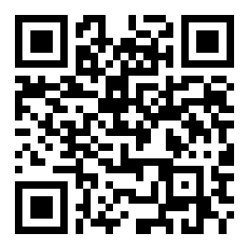 ・内閣府https://www8.cao.go.jp/kourei/whitepaper/index-w.html・高齢社会白書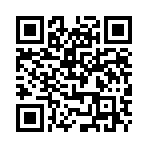 http://www8.cao.go.jp/kourei/whitepaper/index-w.html当該地域の地域包括ケアの事例調査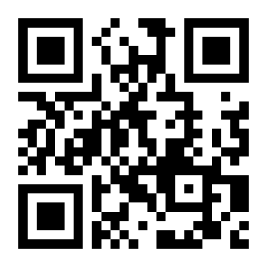 ・厚生労働省ホームページhttp://www.mhlw.go.jp/政策について > 分野別の政策一覧 > 福祉・介護 > 介護・高齢者福祉 > 地域包括ケアシステム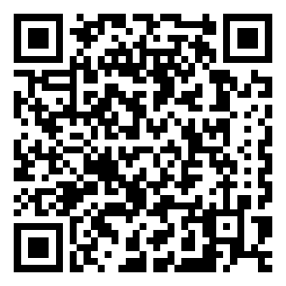 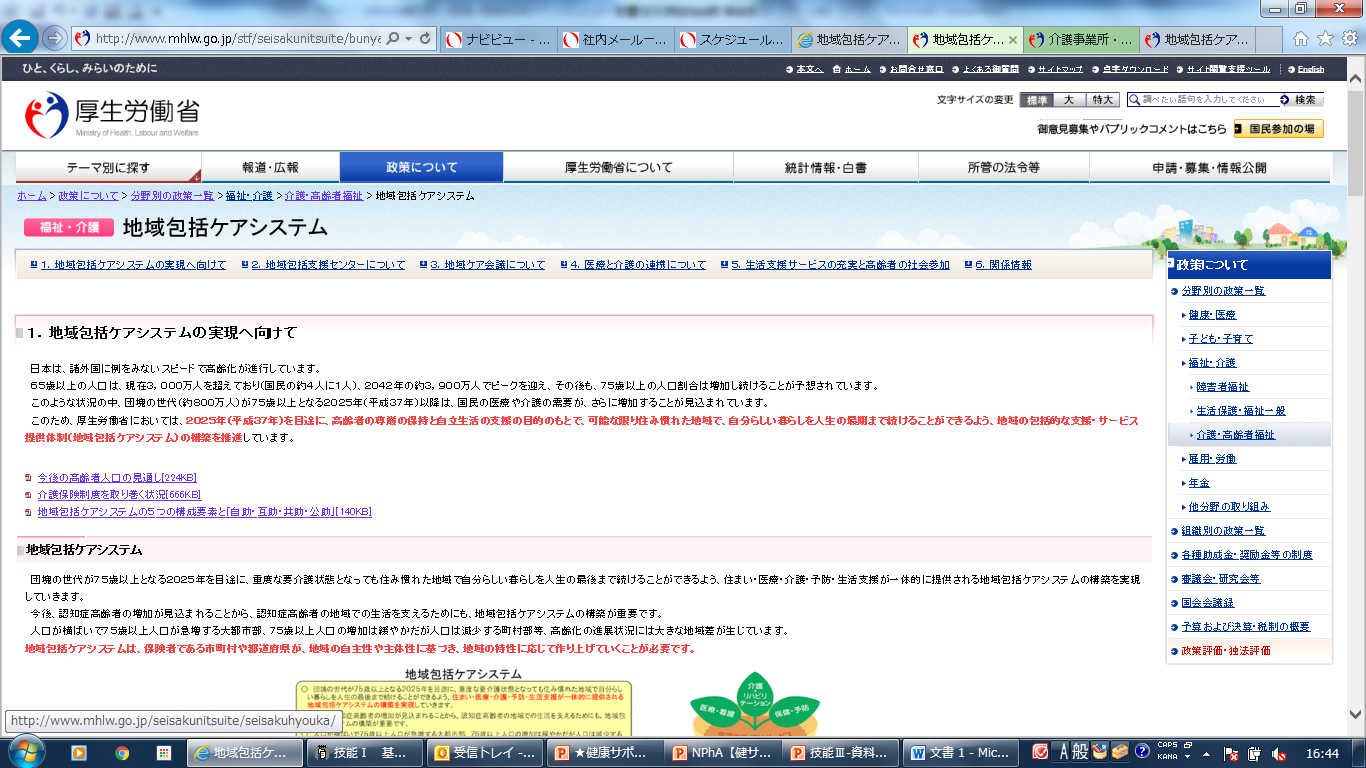 矢印部分より、「地域包括ケア事例」「介護保険事業事例」「保険外事例」などへ・地域包括ケアシステムの構築に関する事例集http://www.kaigokensaku.mhlw.go.jp/chiiki-houkatsu/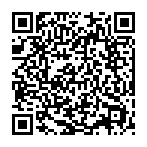 当該地域の地域包括ケアMAPの作成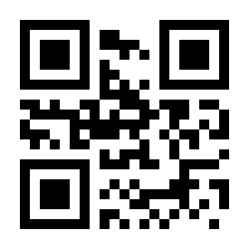 ・医療介護情報局http://caremap.jp/・介護事業所･生活関連情報検索http://www.kaigokensaku.mhlw.go.jp/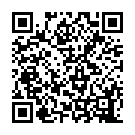 